Western Australian Public Sector Quarterly Workforce Report – September 2020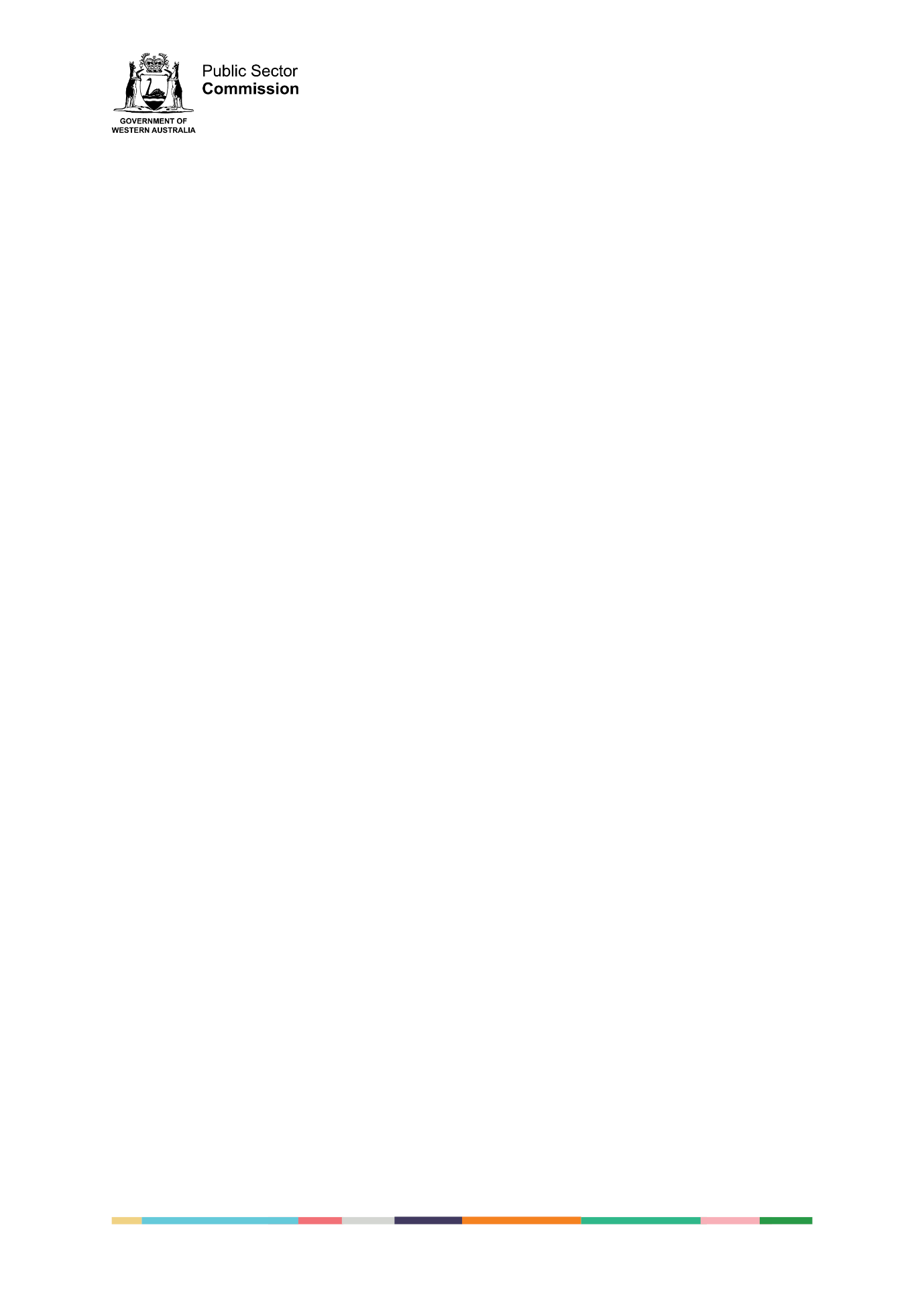 About this informationThis page presents a snapshot of the public sector workforce based on the most recent data available. More detailed workforce information (including information on other government entities) is available in the State of the WA Government Sector Workforce 2019-20. Please see the Commission’s About our workforce data page for additional contextual information.Overview of the public sector as of 30 September 2020Sector profileEmployment trendsIn September 2020 the WA public sector employed 148,408 people, equating to 117,773 full-time equivalent (FTE) employees.In headcount terms, this reflected a quarterly increase of 1,846 (+1.3%) since June 2020, and an annual increase of 4,633 (3.2%) since September 2019. In FTE terms, this reflects a quarterly increase of 895 (+1.2 per cent) since June 2020 and an annual increase of 4,406 (+3.9 per cent) since September 2019.WA Health continues to drive growth in staffing levels, accounting for over 60% of the 1,846 increase in headcount this quarter. Between June and September 2020, WA Health headcount increased by 1,138 (+2.3%) while FTE increased by 653 (+1.7%). These increases reflect WA Health maintaining preparedness to respond to COVID-19, through both COVID-19 specific positions and coverage of positions where staff have been reallocated to COVID-19 response.The Department of Education also contributed to the increase, with headcount up by 468 (+0.8%) and FTE up by 39 (+0.1%) between June and September 2020:Growth was due largely to ongoing growth in student numbers, resulting in an additional headcount of 452 teachers and 393 education assistants. Most of these staff were casual and worked less than one FTE, resulting in a smaller increase in FTE than headcount.Increases in teaching staff were offset by a decrease of 348 fixed term cleaners (headcount) in the Department of Education, occurring approximately six months from the end of March 2020 when staff were engaged to respond to emerging COVID-19 related health and safety requirements. TAFE colleges also increased, up 205 headcount (211 FTE) since June 2020, in line with the resumption of semester.In response to the COVID-19 pandemic, VenuesWest reduced its workforce from 518 employees (262 FTE) in September 2019 to 233 employees (107 FTE) in September 2020. VenuesWest reported that casual employees have started to be re-engaged as normal business at VenuesWest venues resumes. Salaries expenditureSalaries represent the single largest component of general government expenses (42% for the September 2020 quarter).General government salaries totalled $3,319 million in the first three months of 2020–21 (an increase of 5.7% compared to the same period in the prior year), with a decade average of 4.5% per annum.Figure 1. Salaries growth for the September quarter since 2010–11 (general government)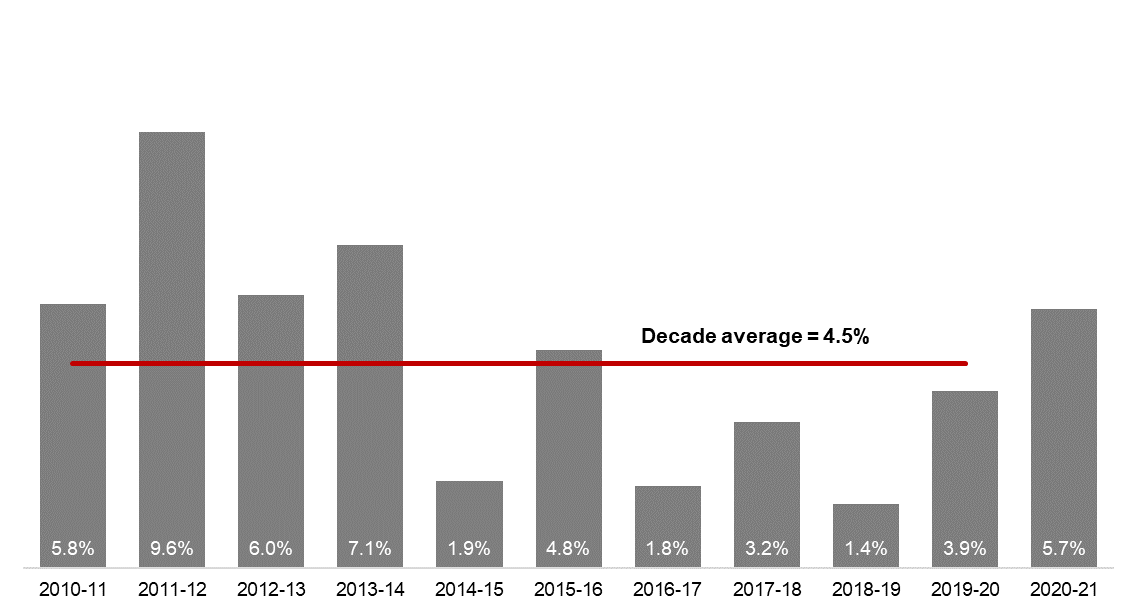 [ALT text - Salaries growth for the September quarter was 5.7 per cent, compared to a ten-year average of 4.5 percent.]Source: Department of Treasury Historical headcount, FTE and salaries expenditure WA public sector entities staffing levelsData quality statementInformation in this report is based on workforce data collected from agencies on a quarterly basis. Data is supplied by agencies according to the guidelines set out in the HR MOIR Data Definitions 1.5.1. Workforce data is occasionally revised (e.g. discrepancies in agency data identified) and this may result in figures being adjusted over time.Data covers only public sector agencies and does not include the WA Police Force (sworn officers), parliamentary electorate offices, local governments, government trading enterprises or public universities.All data is accurate as reported to us by contributing agencies.Totals may be affected by rounding.Salaries expenditure data and information is provided by the Department of Treasury.ContactAll enquiries about the Public Sector Commission’s data should be directed to stateadministrator@psc.wa.gov.au. HeadcountHeadcount148,408Full-time equivalent (FTE)Full-time equivalent (FTE)117,773General government expenses (September quarter)General government expenses (September quarter)$3,319MSenior Executive Service (SES)Senior Executive Service (SES)413Public sector median agePublic sector median age46Top 3 occupation groups (FTE)Teachers19.3%Top 3 occupation groups (FTE)Clerical workers16.5%Top 3 occupation groups (FTE)Nurses and midwives10.9%Diversity groupsSep 2020Sep 2020Aspirational targetWomen in SESRepresentation42.4%50.0%Women in SESHeadcount175Aboriginal and Torres Strait Islander peopleRepresentation2.7%3.7%Aboriginal and Torres Strait Islander peopleHeadcount3,011People with disabilityRepresentation1.5%5.0%People with disabilityHeadcount1,704Culturally and linguistically diverse peopleRepresentation14.2%15.5%Culturally and linguistically diverse peopleHeadcount14,651Youth 
(aged 24 and under)Representation3.9%5.8%Youth 
(aged 24 and under)Headcount5,758Mature 
(aged 45 and over)Representation52.6%n/aMature 
(aged 45 and over)Headcount78,106QuarterHeadcountFTESalaries 
expenditure ($M)September 2015139,277109,9192,837December 2015137,520108,3252,888March 2016137,371108,7222,801June 2016135,770107,8092,857September 2016137,746109,2952,887December 2016135,936106,8302,931March 2017139,144109,8952,880June 2017140,403110,6622,912September 2017141,609111,4722,980December 2017137,878108,3713,029March 2018140,799110,4043,049June 2018139,812110,3733,135September 2018141,744111,2553,023December 2018138,678108,6013,091March 2019142,278112,0992,982June 2019142,735111,9323,172September 2019143,775113,3673,140December 2019143,586113,1433,212March 2020146,343115,5483,147June 2020146,562116,8783,366September 2020148,408117,7733,319AgencySep-20 HeadcountSep-20 FTEFTE change from 
Jun-20FTE change from Sep-19Western Australian Public Sector148,408117,773+895+4,406Department of Education55,53041,748+39+1,200WA Health 49,97338,085+653+1,857North Metropolitan Health Service11,5418,739+163-76WA Country Health Service10,3787,882+223+317South Metropolitan Health Service9,3357,070+114+297East Metropolitan Health Service8,2316,455+56+274Child and Adolescent Health Service5,0643,658+31+576Health Support Services2,1761,589+27+197PathWest2,1491,743+5+115Department of Health1,099948+34+156Department of Justice7,3286,833+68+597Department of Communities 6,1115,357-140-39Western Australia Police 2,9302,175+12+62Department of Biodiversity, Conservation and Attractions 2,2131,852+16+56Public Transport Authority2,1882,104+30+165Department of Primary Industries and Regional Development 1,7891,611+27+66Department of Fire and Emergency Services1,7751,662+18+41Department of Mines, Industry Regulation and Safety 1,7421,625+26+182Department of Transport1,5361,415+28+85North Metropolitan TAFE1,4481,182+57-41South Metropolitan TAFE1,4071,195+60+19Main Roads Western Australia1,1671,123+24+95Department of Local Government, Sport and Cultural Industries1,156936+36+55Department of Finance1,013947+20+41Department of Water and Environmental Regulation9698680+23Department of Planning, Lands and Heritage864780-2+12Department of the Premier and Cabinet624547-6+33South Regional TAFE591428+51+18Landgate503463-11-12Department of Training and Workforce Development473419-1+8Central Regional TAFE427354+33-2Insurance Commission of Western Australia418379-5+13Mental Health Commission358289+4+11Legal Aid Commission of Western Australia355309+1+4Department of Jobs, Tourism, Science and Innovation322292+8+21North Regional TAFE311280+10-14Office of the Director of Public Prosecutions296268-2+14Department of Treasury279257+1-27Lotterywest258246-11+2VenuesWest233107-89-155Forest Products Commission181170-22+2Office of the Auditor General171159+6+2Metropolitan Cemeteries Board170152-3+5Public Sector Commission149117-4+15ChemCentre145136-1+2WorkCover Western Australia135126+20Corruption and Crime Commission133126+1+6Ombudsman Western Australia7665+1+1Economic Regulation Authority7064-1+5Small Business Development Corporation6155-2+2Animal Resources Centre6056-6-5GESB5852+1+4Metropolitan Redevelopment Authority5349-34-52Western Australian Electoral Commission4844+3+4Legal Practice Board4744-1+2National Trust of Australia (W.A.)3929-1+2Department of the Registrar, Western Australian Industrial Relations Commission3835+2+4Western Australian Meat Industry Authority2817-1-2Construction Training Fund2421-1+2Health and Disability Services Complaints Office2219-2+3Equal Opportunity Commission212000Commissioner for Children and Young People1615-1+2Office of the Inspector of Custodial Services1614-1-2Infrastructure WA 14130+13Office of the Information Commissioner1312+2+1Keep Australia Beautiful WA1110+1+1Burswood Park Board7500Veterinary Surgeons' Board6400Minerals Research Institute of Western Australia (MRIWA)550+1Architects Board of Western Australia2200Salaries and Allowances Tribunal220-1